Anno scolastico 2023-2024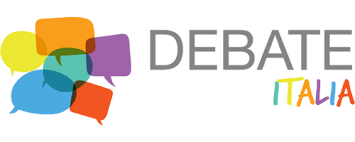 SCHEDA DI PRESENTAZIONE DEL PROGETTO – “PREPARAZIONE DEBETE DAY” PER LE  CLASSI TERZE SCUOLA SECONDARIA DI PRIMO GRADO.RESPONSABILE DEL PROGETTO: Prof.ssa  Maria Stracuzzi (coordinamento)RESPONSABILI ATTIVITÀ DIDATTICHE: Prof.ssa  Benedetti Valentina e Prof.ssa Maria Cristina ProttiAREA DEL PROGETTO:Gli alunni delle tre classi terze.SINTESI DEL PROGETTO:il Progetto vuole consolidare negli alunni delle classi terze un metodo per Imparare a parlare, a esprimersi, a dialogare e sviluppare la capacità di argomentazione, ma anche la capacità di trovare idee, la flessibilità nel sostenere una posizione che non sia quella propria quando si svolge un ruolo di rappresentanza, l’apertura mentale che permette di accettare la posizione degli altri, l’ironia e l’eloquenza che contribuiscono a rendere il dialogo piacevole. il Competenze trasversali che formano la personalità e che sono utili soprattutto al di fuori della scuola, per affrontare un colloquio di lavoro, per sostenere un esame, per dare voce, con garbo e determinazione, alle proprie idee.il progetto nasce dall’esigenza di preparare gli alunni al Debete Day , “Amichevole di Dibattito” tra le diverse scuole della rete di scopo nel periodo del secondo quadrimestre.DESTINATARI:Il corso è rivolto a tutti gli alunni che affronteranno l’esame di terza media, per aiutarli a migliorare le capicità di dialogo ed essere pronti al Problem Solving. Il progetto fa parte delle attività extra- curriculari presenti nel piano dell’oﬀerta formativa triennale che mira. BENI E SERVIZI:Utilizzo della LIM – libri di testo consigliati – fotocopieOBIETTIVI:l’acquisizione della consapevolezza delle responsabilità,  dei diritti  e dei doveri che implica  l’essere membro di una comunità, la partecipazione ai processi democratici all’interno di una comunità, l’attenzione a prospettive alternative e il rispetto per il punto di vista dell’altro, la valutazione critica delle informazioni;OBIETTIVI DIDATTICI:ampliare oﬀerta formativaoﬀrire strumenti efficaci per approfondire la lingua italiana nel suo quotidianoacquisire e rafforzare un considerevole patrimonio lessicalemotivare l’apprendimento tramite strategie coinvolgentiMETODOLOGIA:Il progetto è di tipo funzionale-comunicativoMODALITA’ E TEMPI DI ATTUAZIONE:Il progetto prevede corsi pomeridiani da 2 ore volti a Migliorare la propria apertura mentale per accettare la posizione degli altri e a Parlare in pubblico e a differenziare il proprio intervento di fronte a vari tipi di pubblico.DURATA:I corsi si svolgeranno nel secondo Quadrimestre, presumibilmente  a marzo, periodo in cui sarà fissato il DEBETE DAY.SCHEDA FIANZIARIA:Si ricorda gli importi orari per tutti gli ordini di scuolaEuro 23,22 all’ora per attività funzionale all’insegnamentoEuro 46,44 all’ora per attività di insegnamento docentiTorino, 09/10/2023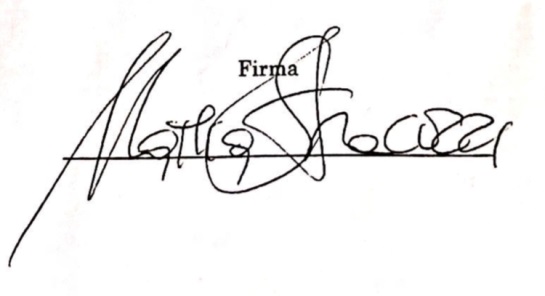 Numero docenti2 DOCENTE + 1 DOCENTE COORDINATORE Numero ore per docente4ORE PROF. BENEDETTI4ORE PROF. PROTTI4ORE PROF. STRACUZZI (COORD.)CLASSI TERZE  12 OREImporto totale di oreImporto totale orarioEventuale materialeNESSUNO